交银施罗德理财60天债券型证券投资基金2019年第4季度报告2019年12月31日基金管理人：交银施罗德基金管理有限公司基金托管人：中国建设银行股份有限公司报告送出日期：二〇二〇年一月二十一日§1  重要提示基金管理人的董事会及董事保证本报告所载资料不存在虚假记载、误导性陈述或重大遗漏，并对其内容的真实性、准确性和完整性承担个别及连带责任。 基金托管人中国建设银行股份有限公司根据本基金合同规定，于2020年1月20日复核了本报告中的财务指标、净值表现和投资组合报告等内容，保证复核内容不存在虚假记载、误导性陈述或者重大遗漏。 基金管理人承诺以诚实信用、勤勉尽责的原则管理和运用基金资产，但不保证基金一定盈利。 基金的过往业绩并不代表其未来表现。投资有风险，投资者在作出投资决策前应仔细阅读本基金的招募说明书。 本报告中财务资料未经审计。本报告期自2019年10月1日起至12月31日止。§2  基金产品概况§3  主要财务指标和基金净值表现3.1 主要财务指标单位：人民币元注：1、自合同生效日起，本基金实行销售服务费分类收费方式，分设两类基金份额：A类基金份额和B类基金份额。A类基金份额与B类基金份额的管理费、托管费相同，A类基金份额按照0.30%的年费率计提销售服务费，B类基金份额按照0.01%的年费率计提销售服务费。 2、本期已实现收益指基金本期利息收入、投资收益、其他收入（不含公允价值变动收益）扣除相关费用后的余额，本期利润为本期已实现收益加上本期公允价值变动收益，由于本基金采用摊余成本法核算，因此，公允价值变动收益为零，本期已实现收益和本期利润的金额相等。3.2 基金净值表现3.2.1 本报告期基金份额净值收益率及其与同期业绩比较基准收益率的比较1．交银理财60天债券A：注：1、本表净值收益率数据所取的基金运作周期为基金合同生效日为起始日的运作周期。    2、本基金每日计算当日收益并分配，并在运作期期末集中支付。2．交银理财60天债券B：注：1、本表净值收益率数据所取的基金运作周期为基金合同生效日为起始日的运作周期。    2、本基金每日计算当日收益并分配，并在运作期期末集中支付。3.2.2自基金合同生效以来基金份额累计净值收益率变动及其与同期业绩比较基准收益率变动的比较交银施罗德理财60天债券型证券投资基金份额累计净值收益率与业绩比较基准收益率历史走势对比图（2013年3月13日至2019年12月31日）交银理财60天债券A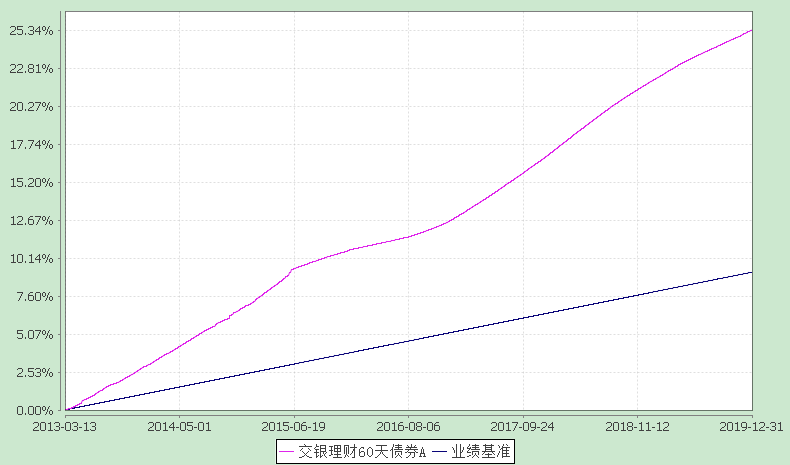 注：本基金建仓期为自基金合同生效日起的2个月。截至建仓期结束，本基金各项资产配置比例符合基金合同及招募说明书有关投资比例的约定。2、交银理财60天债券B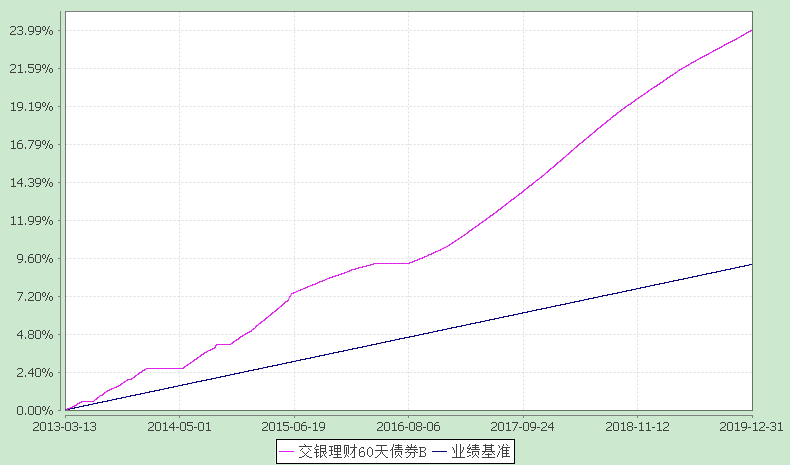 注：本基金建仓期为自基金合同生效日起的2个月。截至建仓期结束，本基金各项资产配置比例符合基金合同及招募说明书有关投资比例的约定。§4  管理人报告4.1 基金经理（或基金经理小组）简介注：1、本表所列基金经理（助理）任职日期和离职日期均以基金合同生效日或公司作出决定并公告(如适用)之日为准；2、本表所列基金经理（助理）证券从业年限中的“证券从业”的含义遵从中国证券业协会《证券业从业人员资格管理办法》的相关规定； 3、基金经理（或基金经理小组）期后变动（如有）敬请关注基金管理人发布的相关公告。4.2 报告期内本基金运作遵规守信情况说明在报告期内，本基金管理人严格遵循了《中华人民共和国证券投资基金法》、基金合同和其他相关法律法规的规定，并本着诚实信用、勤勉尽责的原则管理和运用基金资产，基金整体运作符合有关法律法规和基金合同的规定，为基金持有人谋求最大利益。4.3 公平交易专项说明4.3.1 公平交易制度的执行情况本公司制定了严格的投资控制制度和公平交易监控制度来保证旗下基金运作的公平，旗下所管理的所有资产组合，包括证券投资基金和特定客户资产管理专户均严格遵循制度进行公平交易。公司建立资源共享的投资研究信息平台，确保各投资组合在获得投资信息、投资建议和实施投资决策方面享有公平的机会。公司在交易执行环节实行集中交易制度，建立公平的交易分配制度。对于交易所公开竞价交易，遵循“时间优先、价格优先、比例分配”的原则，全部通过交易系统进行比例分配；对于非集中竞价交易、以公司名义进行的场外交易，遵循“价格优先、比例分配”的原则按事前独立确定的投资方案对交易结果进行分配。公司中央交易室和风险管理部进行日常投资交易行为监控，风险管理部负责对各账户公平交易进行事后分析，于每季度和每年度分别对公司管理的不同投资组合的整体收益率差异、分投资类别的收益率差异以及不同时间窗口同向交易的交易价差进行分析，通过分析评估和信息披露来加强对公平交易过程和结果的监督。报告期内本公司严格执行公平交易制度，公平对待旗下各投资组合，未发现任何违反公平交易的行为。4.3.2异常交易行为的专项说明本基金于本报告期内不存在异常交易行为。本报告期内，本公司管理的所有投资组合参与的交易所公开竞价同日反向交易成交较少的单边交易量没有超过该证券当日总成交量5%的情形，本基金与本公司管理的其他投资组合在不同时间窗下（如日内、3日内、5日内）同向交易的交易价差未出现异常。4.4 报告期内基金的投资策略和运作分析2019年四季度，国内部分经济数据有所企稳，但整体上经济依然有下行压力。国内制造业景气度有低位回升迹象，十一月中采制造业PMI重返荣枯线以上，财新PMI自八月至十一月持续企稳回升。十月至十一月PPI同比降幅收窄，工业增加值同比增速上升，但FAI同比增速依然处于下行通道之中。四季度，中美贸易谈判取得重要进展，十二月中美宣布就第一阶段经贸协议文本达成一致，贸易战暂时缓和。受猪肉价格大幅上涨等因素影响，四季度CPI大幅上升至4%以上。货币政策上，受经济下行与贷款利率居高等影响，四季度央行加强逆周期调节力度。2019年11月5日央行小幅下调MLF利率5个BP，并且于当月18日同等幅度下调七天逆回购利率，释放了温和降息的信号。四季度央行加大力度呵护市场流动性，在公开市场净投放8000亿以上。资金面上，四季度银行间货币市场资金面从紧平衡转向偏宽松，资金价格中枢呈前高后低走势。十月受央行公开市场净回笼及缴税等因素影响，银行间市场资金面曾一度趋紧，资金价格攀升。但在十一月央行小幅降息，尤其在十二月为了呵护市场平稳跨年，央行加大公开市场净投放力度，资金面比较宽松，资金价格大幅下行。四季度存单与存款收益率中枢自十月至十一月中上旬曾持续继续走高。但是受央行公开市场降息及宽松资金面的影响，十一月下旬后存单存款收益率已呈回落走势，十二月中下旬更是显著下降。四季度，债市整体上呈先跌后涨走势。受央行宽松不及预期，中美贸易谈判进展向好，及CPI显著走高等影响，十月至十一月上旬债市继续调整。但在2019年11月5日央行公开市场超预期降息后，债市止跌回暖。十一月下旬至十二月中旬，曾有所回调，但十二月下旬在宽松的资金面及摊余成本债基买盘等推动下，债市再次上涨。基金操作方面，报告期内本基金提升流动性以期满足基金份额持有人潜在赎回需求，同时管控信用风险，择机调整组合杠杆与久期。根据市场情况灵活调整存款存单与短融等投资品种的配置比例，择机加大存款存单、以及短融等的配置力度，为持有人创造了稳健的回报。展望2020年一季度，国内经济继续放缓风险依然存在。但考虑到中美贸易谈判取得进展、政府稳增长与逆周期调节政策力度加强等因素，边际放缓幅度可能继续收敛。我们预计一季度CPI同比可能继续走高，同时短期内央行货币政策将维持中性偏松，保持逆周期调节作用。我们将密切关注银保监会关于银行理财监管政策的推进情况、专项债等逆周期财政政策进展、以及中美贸易谈判后续进展情况等。组合管理方面，本基金将跟踪研判宏观经济走势与央行货币政策操作，保持较好的流动性，把握市场波动机会，控制风险，努力为投资者创造稳健的回报。4.5报告期内基金的业绩表现本基金（各类）份额净值及业绩表现请见“3.1主要财务指标” 及“3.2.1 本报告期基金份额净值增长率及其与同期业绩比较基准收益率的比较”部分披露。4.6报告期内基金持有人数或基金资产净值预警说明本基金本报告期内无需预警说明。§5  投资组合报告5.1 报告期末基金资产组合情况金额单位：人民币元5.2 报告期债券回购融资情况注：报告期内债券回购融资余额占基金资产净值的比例为报告期内每个银行间市场交易日融资余额占资产净值比例的简单平均值。债券正回购的资金余额超过基金资产净值的20％的说明本基金合同约定：“本基金进入全国银行间同业市场进行债券回购的资金余额不得超过基金资产净值的40%”。本报告期内，本基金未发生超标情况。5.3 基金投资组合平均剩余期限5.3.1 投资组合平均剩余期限基本情况报告期内投资组合平均剩余期限超过120天情况说明本基金合同约定：“本基金投资组合的平均剩余期限控制在180 天（含）以内。”本基金本报告期内投资组合平均剩余期限未超过180天。5.3.2 报告期末投资组合平均剩余期限分布比例5.4报告期内投资组合平均剩余存续期超过240天情况说明本基金本报告期内投资组合平均剩余存续期未超过240天。5.5报告期末按债券品种分类的债券投资组合金额单位：人民币元5.6报告期末按摊余成本占基金资产净值比例大小排序的前十名债券投资明细金额单位：人民币元5.7“影子定价”与“摊余成本法”确定的基金资产净值的偏离报告期内负偏离度的绝对值达到0.25%情况说明本基金本报告期内未存在负偏离度的绝对值达到0.25%情况。报告期内正偏离度的绝对值达到0.5%情况说明本基金本报告期内未存在正偏离度的绝对值达到0.5%情况。5.8报告期末按公允价值占基金资产净值比例大小排序的前十名资产支持证券投资明细本基金本报告期末未持有资产支持证券。5.9投资组合报告附注5.9.1基金计价方法说明本基金采用摊余成本法计价，即计价对象以买入成本列示，按票面利率或商定利率并考虑其买入时的溢价与折价，在其剩余期限内按照实际利率和摊余成本逐日摊销计算损益。5.9.2报告期内本基金投资的前十名证券的发行主体未被监管部门立案调查，在本报告编制日前一年内本基金投资的前十名证券的发行主体未受到公开谴责和处罚。5.9.3期末其他各项资产构成金额单位：人民币元5.9.4投资组合报告附注的其他文字描述部分由于四舍五入的原因，分项之和与合计项之间可能存在尾差。§6  开放式基金份额变动单位：份注：1、如果本报告期间发生转换入、份额类别调整、红利再投业务，则总申购份额中包含该业务；  2、如果本报告期间发生转换出业务，则总赎回份额中包含该业务。§7  基金管理人运用固有资金投资本基金交易明细本基金管理人本报告期内未进行本基金的申购、赎回、红利再投等；本基金管理人本报告期末持有本基金份额0.00份，占本基金期末总份额的0.00%。§8  影响投资者决策的其他重要信息8.1 报告期内单一投资者持有基金份额比例达到或超过20%的情况8.2 影响投资者决策的其他重要信息根据《公开募集证券投资基金信息披露管理办法》的有关规定及相关监管要求，经与基金托管人协商一致并报监管机构备案，基金管理人对本基金基金合同等法律文件中信息披露相关规定作相应修改，欲知详情请查阅本基金管理人发布的最新法律文件。§9备查文件目录9.1备查文件目录1、中国证监会批准交银施罗德理财60天债券型证券投资基金募集的文件； 2、《交银施罗德理财60天债券型证券投资基金基金合同》； 3、《交银施罗德理财60天债券型证券投资基金招募说明书》； 4、《交银施罗德理财60天债券型证券投资基金托管协议》； 5、关于募集交银施罗德理财60天债券型证券投资基金之法律意见书； 6、基金管理人业务资格批件、营业执照； 7、基金托管人业务资格批件、营业执照； 8、报告期内交银施罗德理财60天债券型证券投资基金在指定报刊上各项公告的原稿。9.2存放地点备查文件存放于基金管理人的办公场所。9.3查阅方式投资者可在办公时间内至基金管理人的办公场所免费查阅备查文件，或者登录基金管理人的网站(www.fund001.com)查阅。在支付工本费后，投资者可在合理时间内取得上述文件的复制件或复印件。 投资者对本报告书如有疑问，可咨询本基金管理人交银施罗德基金管理有限公司。本公司客户服务中心电话：400-700-5000（免长途话费），021-61055000，电子邮件：services@jysld.com。基金简称交银理财60天债券交银理财60天债券基金主代码519721519721基金运作方式契约型开放式契约型开放式基金合同生效日2013年3月13日2013年3月13日报告期末基金份额总额7,095,129,673.72份7,095,129,673.72份投资目标本基金在追求本金安全、保持资产流动性的基础上，努力追求绝对收益，为基金份额持有人谋求资产的稳定增值。本基金在追求本金安全、保持资产流动性的基础上，努力追求绝对收益，为基金份额持有人谋求资产的稳定增值。投资策略本基金在保持组合流动性的前提下，结合对国内外宏观经济运行、金融市场运行、资金流动格局、货币市场收益率曲线形态等各方面的分析，合理安排组合期限结构，积极选择投资工具，采取主动性的投资策略和精细化的操作手法。本基金在保持组合流动性的前提下，结合对国内外宏观经济运行、金融市场运行、资金流动格局、货币市场收益率曲线形态等各方面的分析，合理安排组合期限结构，积极选择投资工具，采取主动性的投资策略和精细化的操作手法。业绩比较基准人民币七天通知存款税后利率人民币七天通知存款税后利率风险收益特征本基金属于短期理财债券型证券投资基金，长期风险收益水平低于股票型基金、混合型基金及普通债券型基金，高于货币市场型证券投资基金。本基金属于短期理财债券型证券投资基金，长期风险收益水平低于股票型基金、混合型基金及普通债券型基金，高于货币市场型证券投资基金。基金管理人交银施罗德基金管理有限公司交银施罗德基金管理有限公司基金托管人中国建设银行股份有限公司中国建设银行股份有限公司下属两级基金的基金简称交银理财60天债券A交银理财60天债券B下属两级基金的交易代码519721519722报告期末下属两级基金的份额总额5,498,988.29份7,089,630,685.43份主要财务指标报告期(2019年10月1日-2019年12月31日)报告期(2019年10月1日-2019年12月31日)主要财务指标交银理财60天债券A交银理财60天债券B1．本期已实现收益56,391.3355,576,978.982．本期利润56,391.3355,576,978.983．期末基金资产净值5,498,988.297,089,630,685.43阶段净值收益率①净值收益率标准差②业绩比较基准收益率③业绩比较基准收益率标准差④①－③②－④过去三个月0.6448%0.0017%0.3403%0.0000%0.3045%0.0017%阶段净值收益率①净值收益率标准差②业绩比较基准收益率③业绩比较基准收益率标准差④①－③②－④过去三个月0.7187%0.0017%0.3403%0.0000%0.3784%0.0017%姓名职务任本基金的基金经理期限任本基金的基金经理期限证券从业年限说明姓名职务任职日期离任日期证券从业年限说明连端清交银理财60天债券、交银丰盈收益债券、交银丰润收益债券、交银活期通货币、交银裕盈纯债债券、交银裕利纯债债券的基金经理2015-10-16-6年连端清先生，复旦大学经济学博士。历任交通银行总行金融市场部、湘财证券研究所研究员、中航信托资产管理部投资经理。2015年加入交银施罗德基金管理有限公司。2017年3月31日至2018年8月23日担任交银施罗德裕兴纯债债券型证券投资基金的基金经理。2015年8月4日至2019年8月2日担任交银施罗德现金宝货币市场基金的基金经理。2015年10月16日至2019年8月2日担任交银施罗德货币市场证券投资基金的基金经理。2016年12月7日至2019年8月2日担任交银施罗德天鑫宝货币市场基金的基金经理。2017年12月29日至2019年8月2日担任交银施罗德天运宝货币市场基金的基金经理。2016年10月19日至2019年9月29日担任交银施罗德天利宝货币市场基金的基金经理。2016年11月28日至2019年9月29日担任交银施罗德裕隆纯债债券型证券投资基金的基金经理。2016年12月20日至2019年9月29日担任交银施罗德天益宝货币市场基金的基金经理。2017年3月3日至2019年9月29日担任交银施罗德境尚收益债券型证券投资基金的基金经理。序号项目金额占基金总资产的比例（％）1固定收益投资6,076,077,745.2077.40其中：债券6,076,077,745.2077.40资产支持证券--2买入返售金融资产--其中：买断式回购的买入返售金融资产--3银行存款和结算备付金合计1,751,376,445.5722.314其他各项资产23,101,962.920.295合计7,850,556,153.69100.00序号项目占基金资产净值比例（％）占基金资产净值比例（％）1报告期内债券回购融资余额10.0610.061其中：买断式回购融资--序号项目金额占基金资产净值的比例（％）2报告期末债券回购融资余额728,114,015.9010.262其中：买断式回购融资--项目天数报告期末投资组合平均剩余期限100报告期内投资组合平均剩余期限最高值104报告期内投资组合平均剩余期限最低值59序号平均剩余期限各期限资产占基金资产净值的比例（％）各期限负债占基金资产净值的比例（％）130天以内1.4310.26其中：剩余存续期超过397天的浮动利率债--230天(含)—60天23.80-其中：剩余存续期超过397天的浮动利率债--360天(含)—90天60.49-其中：剩余存续期超过397天的浮动利率债--490天(含)—120天3.53-其中：剩余存续期超过397天的浮动利率债--5120天(含)—397天（含）21.08-其中：剩余存续期超过397天的浮动利率债--6合计110.3210.26序号债券品种摊余成本占基金资产净值比例（％）1国家债券189,531,519.792.672央行票据--3金融债券220,205,260.693.10其中：政策性金融债220,205,260.693.104企业债券--5企业短期融资券1,639,217,593.1023.106中期票据--7同业存单4,027,123,371.6256.768其他--9合计6,076,077,745.2085.6410剩余存续期超过397天的浮动利率债券--序号债券代码债券名称债券数量(张)摊余成本占基金资产净值比例（％）111190932719浦发银行CD3277,500,000734,531,582.5810.35211191411319江苏银行CD1133,500,000347,488,762.854.90311198094519广州农村商业银行CD0732,500,000248,252,068.613.50411191304719浙商银行CD0472,500,000248,241,062.443.50511191307519浙商银行CD0752,200,000218,688,555.143.08611198833519南京银行CD0722,200,000218,654,149.213.08711198800919东莞农村商业银行CD0712,200,000218,652,792.983.08801190188319中电投SCP0242,000,000199,919,032.682.82901190170219船重SCP0061,500,000149,952,957.662.111001190268419苏交通SCP0261,500,000149,892,879.122.11项目偏离情况报告期内偏离度的绝对值在0.25(含)-0.5%间的次数0次报告期内偏离度的最高值0.0598%报告期内偏离度的最低值0.0002%报告期内每个交易日偏离度的绝对值的简单平均值0.0212%序号名称金额1存出保证金-2应收证券清算款-3应收利息23,101,962.924应收申购款-5其他应收款-6待摊费用-7其他-8合计23,101,962.92项目交银理财60天债券A交银理财60天债券B报告期期初基金份额总额10,313,800.017,814,207,311.37报告期期间基金总申购份额56,111.3042,729,844.07报告期期间基金总赎回份额4,870,923.02767,306,470.01报告期期末基金份额总额5,498,988.297,089,630,685.43投资者类别  报告期内持有基金份额变化情况报告期内持有基金份额变化情况报告期内持有基金份额变化情况报告期内持有基金份额变化情况报告期内持有基金份额变化情况报告期末持有基金情况报告期末持有基金情况投资者类别  序号持有基金份额比例达到或者超过20%的时间区间期初份额申购份额赎回份额持有份额份额占比机构12019/10/1-2019/12/311,603,784,555.5510,064,287.05-1,613,848,842.6022.75%机构22019/10/1-2019/12/312,115,775,728.209,849,073.18-2,125,624,801.3829.96%产品特有风险本基金本报告期内出现单一投资者持有基金份额比例超过基金总份额20%的情况。如该类投资者集中赎回，可能会对本基金带来流动性冲击，从而影响基金的投资运作和收益水平。基金管理人将加强流动性管理，防范相关风险，保护持有人利益。